OSNOVNA ŠKOLA AUGUSTA HARAMBAŠIĆA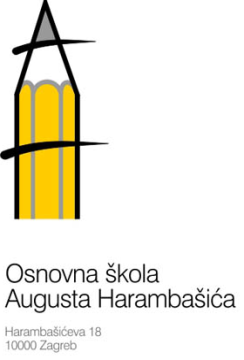 HARAMBAŠIĆEVA 18, 10000 ZAGREBe-mail: os-zagreb-029@os-aharambasica-zg.skole.hrTel. 2312-920 Fax. 2441-535KLASA: 003-06/21-01/7URBROJ: 251-144-21-1Zagreb, 17. svibnja 2021.                                      POZIV za 2. sjednicu         Školskog odboraSjednica će se održati u četvrtak 20. svibnja 2021. godine s početkom u 17:30 sati u školi.Dnevni red:Verifikacija Zapisnika 1. sjednice Školskog odboraZapošljavanje po natječajuPitanja, prijedlozi, obavijestiPredsjednik Školskog odbora:      Dejan Jakšić, prof.Temeljem članka 12. Zakona o pravu na pristup informacijama (Narodne novine br. 25/13., 85/15.) sjednici mogu prisustvovati dvije osobe u svojstvu predstavnika javnosti. Odabir će se izvršiti prema redoslijedu datuma pristiglih prijava. Najave službeniku za informiranje na mail adresu: suzana.mlakar-piculjan@skole.hr, najkasnije 48 sati prije održavanja sjednice.